VSTUPNÍ ČÁSTNázev moduluProgramování a práce na CNC strojiKód modulu82-m-3/AD76Typ vzděláváníOdborné vzděláváníTyp moduluodborný praktickýVyužitelnost vzdělávacího moduluKategorie dosaženého vzděláníH (EQF úroveň 3)L0 (EQF úroveň 4)Skupiny oborů82 - Umění a užité uměníKomplexní úlohaProfesní kvalifikaceStavební truhlář
(kód: 33-002-H)
Truhlář nábytkář
(kód: 33-001-H)
Umělecký řezbář
(kód: 82-002-H)
Umělecký truhlář
(kód: 82-001-H)
Platnost standardu od26. 04. 2016Obory vzdělání - poznámky82-51-H02 Umělecký truhlář a řezbář82-51-L02 Uměleckořemeslné zpracování dřevaDélka modulu (počet hodin)24Poznámka k délce moduluPlatnost modulu od30. 04. 2020Platnost modulu doVstupní předpokladyNejsou stanovenyJÁDRO MODULUCharakteristika moduluCílem modulu je osvojení dovedností v oblasti programování a práce na CNC stroji:modul je zaměřen na základní dovednosti programování NC a CNC strojůmodul je zaměřen na zhotovení polotovarů nábytkových dílců na uměleckořemeslné výrobky pomocí NC a CNC strojůmodul je zaměřen na zhotovení polotovarů stavebně truhlářský dílců uměleckořemeslných výrobků pomocí NC a CNC strojůmodul je zaměřen na zhotovení zdobných, dekoračních prvků pomocí NC a CNC strojůModul je zaměřen na dodržování bezpečnosti práce a ochrany zdraví při práci na NC a CNC strojůPo absolvování modulu žák programuje a pracuje na CNC stroji. Žáci budou připraveni pro složení zkoušky z profesní kvalifikace Umělecký truhlář (kód: 82-001-H) nebo Umělecký řezbář (kód: 82-002-H).Očekávané výsledky učeníOčekávané výsledky učení vycházejí z kompetencí definovaných v profesní kvalifikaci Umělecký truhlář (kód: 82-001-H).Žák: získá základní dovednosti programování NC a CNC strojůzhotovuje polotovary nábytkových dílců na uměleckořemeslné výrobky pomocí NC a CNC strojůzhotovuje polotovary stavebně truhlářský dílců uměleckořemeslných výrobků pomocí NC a CNC strojůzhotovuje zdobné, dekorační prvky pomocí NC a CNC strojůprovede úkony nezbytné pro programování a práci na CNC stroji
	připraví pracoviště u NC a CNC strojepřipraví vhodné pracovní ochranné pomůckyvybere a upevní vhodnou obráběcí frézu (není-li stroj vybaven zásobníkem fréz)převede výkresy dílců do programu NC, CNC strojeprovede počáteční nastavení NC, CNC stroje na uměleckořemeslný dílecprovede zhotovení uměleckořemeslného dílce výrobkudodržuje bezpečnost práce a ochrany zdraví při práci na NC a CNC strojůKompetence ve vazbě na NSK82-001-H Umělecký truhlář:Obsluha dřevoobráběcích strojů a strojních zařízeníObsah vzdělávání (rozpis učiva)Obsahové okruhy učiva:Základní dovednosti programování NC a CNC strojůvýkresy v CAD programech uměleckořemeslného prvkuvýkresy v CAD programech uměleckořemeslného prvku v různých měřítkách (zvětšování x zmenšování)technologické postupy CAD a orientace v technologických postupech CADorientace v technologických postupech CADÚkony nezbytné pro programování a práci na CNC strojipřiprava pracoviště u NC a CNC strojepřiprava vhodných pracovních ochranných pomůcekVýběr a upevnění vhodné obráběcí frézy (není-li stroj vybaven zásobníkem fréz)převedení výkresů dílců do programu NC, CNC strojeprovedí počátečního nastavení NC, CNC stroje Zhotovení polotovarů pomocí NC a CNC strojůvýroba 3D modelu a konečného 3D produktu výroba polotovarů nábytkových dílců na uměleckořemeslné výrobky výroba polotovarů stavebně truhlářský dílců uměleckořemeslných výrobků  výroba zdobných a dekoračních prvkůUčební činnosti žáků a strategie výukyStrategie učení: ve výuce se doporučuje kombinovat níže uvedené metody výuky.monologické metody (popis, vysvětlení, výklad)dialogické metody (rozhovor, diskuze)Metoda názorné demonstrace:předvedení technologických postupůpozorování demonstraceMetody praktické:nácvik praktických dovednostíUčební činnost žáků:žáci v rámci výkladu:
	seznamují se s obsluhou NC, CNC strojeseznamují se základními drahami (x,y,z)učí se určovat kvalitu a možné závady obrábění  seznamují se s možnými riziky při obrábění žáci v rámci praktické ukázky:
	sledují ukázkureagují na dotazy učiteležáci se naučí:
	stanovit vhodné technologické postupyvyhodnotit úspěšnost při obrábění materiálu a dodržovat BOZP Zařazení do učebního plánu, ročník3.ročníkVýuka probíhá ve vyučovacím předmětu odborný výcvik, odborná praxe, praktické vyučování.VÝSTUPNÍ ČÁSTZpůsob ověřování dosažených výsledkůPraktické předvedení s ústním vysvětlením ve vyučovacím předmětu odborný výcvik.Praktická forma zkoušení:provedení praktické práce ( návrh, programování a výroba polotovaru)V rámci výuky jsou ověřovány především praktické dovednosti formou praktické práce.Ověřované okruhy:správnost zvolené technologie  organizace pracovištědodržení BOZP a POpříprava a naprogramování výrobkupříprava materiáluumístění do CNCzvládnutí měřítkavyhotovení výrobkuKritéria hodnoceníprospěl – neprospělProspěl: splnění zadání (příprava a naprogramování výrobku, příprava materiálu; umístění do CNC, zvládnutí měřítka, dodržení bezpečnosti práce, vyhotovení výrobku)Neprospěl: nesplnění zadání; obsluhu programu a stroje zvládne jen s pomocí učitele; vlastní práce vykazují závažné nedostatky, hrubé porušení bezpečnosti práce1 – žák splnil všechna požadovaná kritéria bez připomínek2 – žák splnil všechna požadovaná kritéria, práce vykazuje nepodstatné nedostatky3 – žák splnil všechna požadovaná kritéria, práce vykazuje drobné nedostatky4 – žák splnil všechna požadovaná kritéria, ale práce vykazuje nedostatky, ale je použitelnáhranice úspěšnosti zkoušky – žák nesplnil dané požadavky  Pro splnění modulu ho musí žák absolvovat s maximální absencí do 25 %.Doporučená literaturaRhinoceros: Podpora. Www.rhinocad.cz/ [online]. MC NEEL [cit. 2019-10-09]. Dostupné z: www.rhinocad.cz/podpora/mcneel/vyuka.aspxPoznámkyObsahové upřesněníOV NSK - Odborné vzdělávání ve vztahu k NSKMateriál vznikl v rámci projektu Modernizace odborného vzdělávání (MOV), který byl spolufinancován z Evropských strukturálních a investičních fondů a jehož realizaci zajišťoval Národní pedagogický institut České republiky. Autorem materiálu a všech jeho částí, není-li uvedeno jinak, je Radek Hejkal. Creative Commons CC BY SA 4.0 – Uveďte původ – Zachovejte licenci 4.0 Mezinárodní.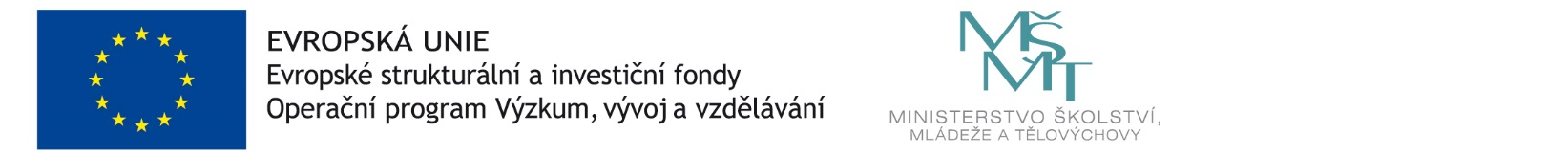 